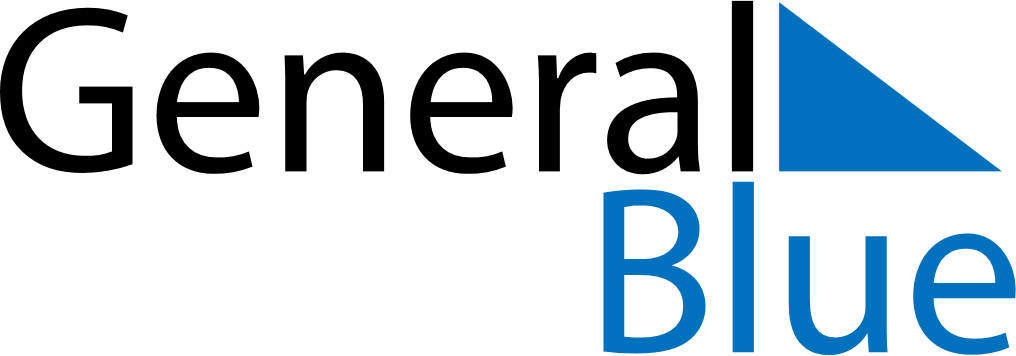 April 2024April 2024April 2024April 2024April 2024April 2024Arnac-la-Poste, FranceArnac-la-Poste, FranceArnac-la-Poste, FranceArnac-la-Poste, FranceArnac-la-Poste, FranceArnac-la-Poste, FranceSunday Monday Tuesday Wednesday Thursday Friday Saturday 1 2 3 4 5 6 Sunrise: 7:33 AM Sunset: 8:22 PM Daylight: 12 hours and 48 minutes. Sunrise: 7:32 AM Sunset: 8:24 PM Daylight: 12 hours and 51 minutes. Sunrise: 7:30 AM Sunset: 8:25 PM Daylight: 12 hours and 55 minutes. Sunrise: 7:28 AM Sunset: 8:26 PM Daylight: 12 hours and 58 minutes. Sunrise: 7:26 AM Sunset: 8:28 PM Daylight: 13 hours and 1 minute. Sunrise: 7:24 AM Sunset: 8:29 PM Daylight: 13 hours and 4 minutes. 7 8 9 10 11 12 13 Sunrise: 7:22 AM Sunset: 8:30 PM Daylight: 13 hours and 8 minutes. Sunrise: 7:20 AM Sunset: 8:32 PM Daylight: 13 hours and 11 minutes. Sunrise: 7:18 AM Sunset: 8:33 PM Daylight: 13 hours and 14 minutes. Sunrise: 7:16 AM Sunset: 8:34 PM Daylight: 13 hours and 17 minutes. Sunrise: 7:14 AM Sunset: 8:36 PM Daylight: 13 hours and 21 minutes. Sunrise: 7:13 AM Sunset: 8:37 PM Daylight: 13 hours and 24 minutes. Sunrise: 7:11 AM Sunset: 8:38 PM Daylight: 13 hours and 27 minutes. 14 15 16 17 18 19 20 Sunrise: 7:09 AM Sunset: 8:40 PM Daylight: 13 hours and 30 minutes. Sunrise: 7:07 AM Sunset: 8:41 PM Daylight: 13 hours and 33 minutes. Sunrise: 7:05 AM Sunset: 8:42 PM Daylight: 13 hours and 36 minutes. Sunrise: 7:04 AM Sunset: 8:44 PM Daylight: 13 hours and 40 minutes. Sunrise: 7:02 AM Sunset: 8:45 PM Daylight: 13 hours and 43 minutes. Sunrise: 7:00 AM Sunset: 8:46 PM Daylight: 13 hours and 46 minutes. Sunrise: 6:58 AM Sunset: 8:48 PM Daylight: 13 hours and 49 minutes. 21 22 23 24 25 26 27 Sunrise: 6:57 AM Sunset: 8:49 PM Daylight: 13 hours and 52 minutes. Sunrise: 6:55 AM Sunset: 8:50 PM Daylight: 13 hours and 55 minutes. Sunrise: 6:53 AM Sunset: 8:52 PM Daylight: 13 hours and 58 minutes. Sunrise: 6:51 AM Sunset: 8:53 PM Daylight: 14 hours and 1 minute. Sunrise: 6:50 AM Sunset: 8:54 PM Daylight: 14 hours and 4 minutes. Sunrise: 6:48 AM Sunset: 8:56 PM Daylight: 14 hours and 7 minutes. Sunrise: 6:46 AM Sunset: 8:57 PM Daylight: 14 hours and 10 minutes. 28 29 30 Sunrise: 6:45 AM Sunset: 8:58 PM Daylight: 14 hours and 13 minutes. Sunrise: 6:43 AM Sunset: 9:00 PM Daylight: 14 hours and 16 minutes. Sunrise: 6:42 AM Sunset: 9:01 PM Daylight: 14 hours and 19 minutes. 